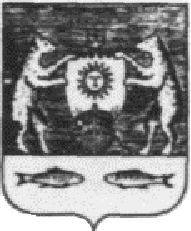 Российская ФедерацияНовгородская область Новгородский районСовет депутатов Савинского сельского поселенияРЕШЕНИЕот  № д. СавиноО внесении изменений в Положение о бюджетном процессе Савинскогосельского поселенияВ соответствии с Бюджетным кодексом Российской Федерации, Уставом Савинского сельского поселения, Совет депутатов Савинского сельского поселенияРЕШИЛ:	Внести в Положение о бюджетном процессе Савинского сельского поселения, утвержденное решением Совета депутатов Савинского сельского поселения от 17.03.2017 №10 «Об утверждении Положения о бюджетном процессе Савинского сельское поселение» (далее – Положение) следующие изменения:  1.1.   абзац 5 ст.10 Положения изложить в следующей редакции:«прогноз основных характеристик (общий объем доходов, общий объем расходов, дефицита (профицита) бюджета) бюджета поселения на очередной финансовый год и плановый период либо утвержденный среднесрочный финансовый план ».             2. Опубликовать решение в периодическом печатном издании «Савинский вестник» и разместить на официальном сайте Администрации Савинского сельского поселения в информационно-телекоммуникационной сети «Интернет» по адресу: http://savinoadm.ru. Глава сельского поселения                                                                А.В.Сысоев 